TISKOVÁ ZPRÁVA
„zdravotní pojišťovna roku 2022“ Z POHLEDU
PREVENTIVNÍCH PROGRAMŮV Praze dne 29. listopadu – HealthCare Institute o.p.s. v rámci projektu „Zdravotní pojišťovna roku 2022“ nově hodnotila kompletní nabídku preventivních programů zdravotních pojišťoven. Hodnocení zdravotních pojišťoven probíhalo prostřednictvím odborné poroty, která hodnotila preventivní programy, které zdravotní pojišťovny nabízejí svým klientům v kategorii pro děti a dorost a nově také v kategorii pro dospělou populaci. Pro hodnocení preventivních programů za každou kategorii klientů byla vždy oslovena specifická skupina hodnotitelů. Celkové hodnocení pak bylo průměrem dílčích částí. Programy, hrazené z fondu prevence, byly v rámci hodnocení posuzovány odbornou porotou 
na základě jejich užitečnosti a efektu na zacílené pojištěnce. Hodnocení probíhalo anonymně, 
kdy podklady, zaslané zdravotními pojišťovnami, organizátor před samotným posuzováním anonymizoval, aby nebylo zřejmé, ze které pojišťovny daný program pochází. Pořadí zdravotních pojišťoven za oblast: 
„Preventivní programy“Rozdíly v hodnocení nabídky preventivních programů za jednotlivé kategorie mezi jednotlivými zdravotními pojišťovnami byly minimální. Pro stanovení pořadí bylo v některých případech nutné sledovat známky až v řádech tisícin.Rádi bychom na tomto místě poděkovali odborné porotě, která hodnotila preventivní programy 
pro děti a dorost a pro dospělou populaci. Hodnocení se v roce 2022 účastnilo celkem 21 odborníků 
ve zdravotnictví, z nichž někteří se účastnili hodnocení obou kategorií. 
Hodnocení se účastnili například (seřazeno abecedně):plk. gšt. MUDr. Miloš Bohoněk, Ph.D. - Primář, Hlavní odborník pro hematologii a transfuzní službu ZDrSl AČR, Oddělení hematologie a krevní transfuze, Ústřední vojenská nemocnice 
– Vojenská fakultní nemocnice v Praze, předseda, Společnost pro transfuzní lékařství ČLS JEPprof. MUDr. Radan Brůha, CSc. – předseda, Česká hepatologická společnost ČLS JEP, IV. Interní klinika – klinika gastroenterologie a hepatologie 1. LF UK a VFNIng. Michal Čarvaš, MBA – předseda představenstva, Nemocnice Prachatice, a.s., 
člen představenstva, Jihočeské nemocnice, a.s.prof. MUDr. Martin Haluzík, DrSc. – přednosta, Centrum diabetologie, IKEMPhDr. Helena Hnilicová, Ph.D.  – místopředsedkyně, Výbor Společnosti sociálního lékařství 
a řízení péče o zdraví ČLS JEP a 1 LF UK, Ústav veřejného zdravotnictví a medicínského práva (zástupce přednostky)prof. MUDr. Roman Chlíbek, PhD. – předseda, Česká vakcinologická společnost ČLS JEP, děkan, Fakulta vojenského zdravotnictví, Univerzita obranyMUDr. Jana Jandová – předsedkyně, Společnost pro myoskeletální medicínu ČLS JEPPhDr. Hana Janečková, Ph.D. – členka, Výbor Společnosti sociálního lékařství a řízení péče 
o zdraví ČLS JEP a 3. LF UK, Ústav ošetřovatelství MUDr. Zorjan Jojko – předseda, Sdružení ambulantních specialistů České republiky, o.s.Ing. Tomáš Jung, MBA – Ministerstvo zdravotnictví České republikyMUDr. Ctirad Kozderka – místopředseda, Sdružení praktických lékařů pro děti a dorost České republiky MUDr. Zdeněk Mrozek, Ph.D. – viceprezident, Česká lékařská komoraMUDr. Marie Nejedlá – vedoucí, Centrum podpory veřejného zdraví, Státní zdravotní ústav prof. MUDr. Jan Plzák, Ph.D. – přednosta, Klinika otorinolaryngologie a chirurgie hlavy a krku, 1. LF UK, Fakultní nemocnice v Motole, předseda, Česká společnost otorinolaryngologie 
a chirurgie hlavy a krku ČLS JEPdoc. MUDr. Roman Šmucler, CSc. – prezident, Česká stomatologická komoradoc. MUDr. Ondřej Urban, Ph.D. – přednosta, 2. interní klinika gastroenterologická 
a geriatrická, Fakultní nemocnice Olomouc, předseda, Česká gastroenterologická společnost ČLS JEPprof. MUDr. Tomáš Zima, DrSc. – emeritní rektor, Univerzita KarlovaKOMENTÁŘE ODBORNÉ POROTYIng. Michal Čarvaš, MBA – předseda představenstva, Nemocnice Prachatice, a.s. člen představenstva, Jihočeské nemocnice, a.s.: „Domnívám se, že preventivní programy hrazené z fondu prevence by měly motivovat lidi k takovému chování, které je žádoucí pro jejich zdraví a fyzickou 
i psychickou pohodu. Důležité je podpořit preventivní programy očkování proti nemocem, které mohou být nákladné pro ZP a nebezpečné pro pacienta, přičemž cena za očkování je v poměru s náklady 
na léčbu minimální. Podpora skupin osob postižených vzácnými chorobami, díky kterým mají zvýšené náklady na léčbu či každodenní život, má rovněž smysl. Naopak platba za "každodenní činnosti 
a aktivity", které si většina populace může dovolit a dělá je i bez ohledu na úhrady z fondu prevence, 
mi moc smysl nedává a slouží pouze k "přetahování pojištěnců" a marketingové konkurenci pojišťoven. Typické jsou příspěvky na vitamíny a zubní kartáčky. Myslím, že více prostředků by mělo jít na prevenci nebo jako odměna za prevenci, za to, že pojištěnec absolvuje předepsaná preventivní vyšetření. Pokud v daném roce absolvuji vyšetření dle zdravotně pojistného plánu dané ZP, pak mohu dostat příspěvek na něco (SPORT) či jiný bonus v nějaké zajímavé částce. Nikoli to dávat plošně všem na plavání, pohyb a vitamíny. Šel bych spíše cestou, že pokud chodím 5 let pravidelně k zubaři na preventivní prohlídky, pak dostanu od ZP poukaz na dentální hygienu zdarma. Stejně tak příspěvek na telemedicínu a moderní metody by neměl jít z fondu prevence, ale ze základního fondu, neboť ZP by měla mít zájem 
o nasmlouvání moderních léčebných metod a postupů zajišťujících větší dostupnost zdravotních služeb.“prof. MUDr. Martin Haluzík, DrSc. – přednosta, Centrum diabetologie, IKEM: „V letošním roce jsem měl příležitost podílet se na hodnocení preventivních programů zdravotních pojišťoven v roce 2022. Musím říci, že jako diabetologa a obezitologa mě potěšilo, že celá řada programů byla zaměřena na diabetes, obezitu, fyzickou aktivitu či zdravé stravování. S ohledem na neustávající nárůst obezity v České republice, kdy více než 2/3 dospělé populace mají buď nadváhu nebo obezitu, je však třeba posunout se ještě dále. Prevence zjevně není dostatečně efektivní a podobně jako běžně léčíme farmakoterapií jiná civilizační onemocnění, měli bychom ve spolupráci odborníků a plátců vybrat skupinu pacientů, která bude nejvíce profitovat z farmakoterapie obezity, jejíž možnosti i účinnost se v posledních letech významně rozšiřují. Může to být velmi významný příspěvek k lepšímu zdraví české populace v dlouhodobém horizontu, který může významně snížit výskyt nejen diabetu 
či kardiovaskulárních komplikací, ale také například některých zhoubných nádorů.“PhDr. Helena Hnilicová, Ph.D.  – místopředsedkyně, Výbor Společnosti sociálního lékařství a řízení péče o zdraví ČLS JEP a 1 LF UK, Ústav veřejného zdravotnictví a medicínského práva 
(zástupce přednostky)PhDr. Hana Janečková, Ph.D. – členka, Výbor Společnosti sociálního lékařství a řízení péče o zdraví ČLS JEP a 3. LF UK, Ústav ošetřovatelství „Podle Ottawské charty (1986) – zásadního strategického dokumentu WHO k podpoře zdraví -   zahrnuje podpora zdraví, vedle prevence nemocí a souvisejících rizikových faktorů, také výchovu 
ke zdraví, jejímž výsledkem je zdravotní gramotnost obyvatelstva, a prosazování takové veřejné politiky, která zohledňuje zdraví. Pro tuto důležitou část podpory zdraví se vžil název „zdravá veřejná politika“ („healthy public policy“). Jedná se o politiku vytváření prostředí podporujícího zdraví jak v rámci celé společnosti, tak i na úrovni místních komunit.  V takovém prostředí je pak pro lidi snadnější chovat se ke svému zdraví odpovědně, tj. nepodléhat škodlivým zdravotním návykům jako je 
např.  nezdravě jíst, kouřit či nadměrně pít alkohol. V Ottawské chartě je proto zdůrazňována silná vazba mezi dosažením lepšího zdraví populace a uplatňováním politických, společenských 
a ekonomických opatření, která k tomu napomáhají. Dosavadní úspěchy podpory zdraví ve vyspělých zemích jako například ve Švédsku (Forslin a kol. 2013) ukázaly, že úspěšná podpora zdraví je postavena na následujících zásadách:Zahrnuje celou populaci a týká se každodenního života lidí (zaměřovat se pouze na rizikové skupiny v populaci není vždy efektivní);Je cíleně zaměřena na faktory a aktivity, které jsou příčinou vzniku nemocí a/nebo jejich vznik významně ovlivňují;Vede k účinné a konkrétní spoluúčasti veřejnosti;Zdravotničtí pracovníci hrají důležitou roli jak v prevenci nemocí, tak v realizaci podpory zdraví.Uvedené principy a nesporné úspěchy, kterých bylo v řadě zemí dosaženo v oblasti kontroly alkoholu 
i kouření, v prosazování zdravé výživy i v dalších oblastech, by se mohly stát inspirací pro prevenci 
a podporu zdraví v ČR. Základním předpokladem úspěšných strategií je jejich „evidence based“ zakotvení. To především znamená, že rozhodování o preventivních programech a opatřeních podpory zdraví musí být podloženo vědeckým poznáním, důkladnou analýzou zdravotního stavu populace 
a určením nejvýznamnějších rizikových faktorů, které ohrožují zdraví. Nelze se opírat o subjektivní názory jednotlivých aktérů a/nebo podléhat vlivu zájmových skupin. Na základě dostupných údajů a epidemiologických studií (ÚZIS ČR, SZÚ, studie Czech Post MONICA) 
a z mezinárodních srovnání (WHO, OECD, EUROSTAT) lze shrnout, že hlavními ovlivnitelnými rizikovými faktory zdraví obyvatel ČR jsou:Vysoká konzumace alkoholu: cca 14,3 l na osobu a rok (World Population Review 2022)Kouření: 23 % kuřáků v populaci (SZÚ 2020)Nezdravá a nepřiměřená strava a související nadváha až obezita: 71 % mužů a 57 % žen trpí nadváhou či obezitou (Česko v datech 2018); ČR patří v tomto ohledu ke třem nejvíce zasaženým zemím EU (EUROSTAT 2021). Podle nejnovější studie SPLDD (2022) má 26 % dětí vyšší než normální váhu a 16 % trpí obezitou, jejíž prevalence se zvýšila za pět let o 6 %.S vědomím těchto skutečností a v tomto kontextu byl hodnocen předložený seznam preventivních programů veřejných zdravotních pojišťoven. Zařazení jednotlivých položek do stanovených kategorií proběhlo podle následujících kritérií:Kategorie „C“Činnosti či zdravotní výkony, které by měly být hrazeny z veřejného zdravotního pojištění 
(např. vyšetření OCT), procedury, které jsou součástí preventivních prohlídek (např. prevence infarktu) nebo běžných diagnostických případně terapeutických procedur (příspěvek 
na mamografické /ultrazvukové vyšetření u mužů i žen, příspěvek na neinvazivní těhotenský test).Zdravotní výkony pro individuální potřebu pojištěnců: např. očkování při cestě do ciziny, masáž pro těhotné. Zdravotní pomůcky, protože jsou hrazeny z veřejného zdravotního pojištění v jiném 
než preventivním režimu a jejich používání je součástí léčebné péče, nejedná se o prevenci.  On-line konzultace, videokonzultace, telemonitoring – jedná se o moderní formu poskytování zdravotní péče, není to v principu prevence. Nadstandardní zdravotnické prostředky (chytré hodinky, krokoměr, plastová sádra aj.) Příspěvky na potravinové doplňky, jejichž účinnost je nejasná/neprokázaná, chybí kontrolované studie, mnohdy se jedná se o marketing výrobců a prodejců (vitamíny, doplňky stravy 
na hyperlipidemii). Kategorie“B“Zařazeny byly položky, které mají preventivní charakter, ale mají menší prioritu, než položky v kategorii „A“. Kategorie“A“Zde jsou zařazeny položky, zaměřené na prevenci závažných zdravotních rizik, podporují zdravý životní styl, celkovou regeneraci (např. lázeňské pobyty), týkají se prevence psychických problémů a problémů zdraví dětí (on-line logopedie).Závěrem: Aktivity, které jsou zdravotními pojišťovnami hrazeny z fondu prevence, nemají v mnoha případech preventivní charakter. Jedná se mnohdy o činnosti či zdravotní výkony, které by měly být hrazeny z veřejného zdravotního pojištění (např. vyšetření OCT), procedury, které jsou či měly by být součástí preventivních prohlídek (např. prevence infarktu) nebo běžných diagnostických případně terapeutických procedur (příspěvek na mamografické /ultrazvukové vyšetření u mužů i žen, příspěvek na neinvazivní těhotenský test). To platí také o příspěvcích na zdravotní pomůcky, které by měly být hrazeny v jiném než preventivním režimu, protože jejich používání je součástí léčebné péče. Také význam hrazení potravinových doplňků nebo vitamínových přípravků, jejichž účinek není prokázaný, 
lze zpochybnit. Vzhledem ke skutečnosti, že v mezinárodním srovnání se česká populace dlouhodobě negativně profiluje rizikovým životním stylem, je potřeba cílit prevenci a podporu zdraví na celou populaci, 
a to dlouhodobě a systematicky.  Zdravotní pojišťovny by se v procesu podpory a obnovy zdraví měly stát důležitými subjekty. Ideální by bylo, pokud by se dohodly a přijaly jednotnou strategii, 
na které by se podílely a podle které by postupovaly. Nabízí se možnost společné realizace celonárodní preventivní kampaně, která by seznámila obyvatele ČR se současnou zdravotní situací a s dopady rizikového chování na zdraví jednotlivců i celé společnosti.  Cílem by mělo být snížení spotřeby alkoholu a cigaret, zastavení hrozivého nárůstu obezity, a to v první řadě u dětí.  Pokud by se výše navrhovaná kampaň uskutečnila, na jejím pozadí by jednotlivé preventivní programy zdravotních pojišťoven mohly mnohem více motivovat občany k zodpovědnému chování. Pokud se to podaří, bude to nepochybně znamenat také nezanedbatelné úspory ve výdajích na zdravotní péči. Největším benefitem však bude lepší zdraví obyvatelstva ČR a více spokojených lidí. Zdroje:Forslin BM, Möller HE, Andersson RI, Sohlberg EM, Tillgren PE. The health-promotion perspective in public-health plans in a Swedish region over three decades. Health Promot Int. 2013 Jun;28(2):269-80. doi: 10.1093/heapro/das009. Epub 2012 Mar 23. PMID: 22447353.World population Review .Top ten countries in alcohol consumption in 2019. dostupné on-line Alcohol Consumption by Country 2022 (worldpopulationreview.com)Česko v datech.  Dostupné on-line.  Povolujeme opasky | Česko v datech (ceskovdatech.cz)Státní zdravotní ústav (SZÚ). Národní výzkum užívání tabáku a alkoholu v České republice 2020. Dostupné on-line. Národní výzkum užívání tabáku a alkoholu v České republice 2020, SZÚ (szu.cz)EUROSTAT:   BMI Statistics  - Statics Explained  2019 . Dostupné on-line. Overweight population % of adult Eurostat – Vyhledávání Google Společnost praktických lékařů pro děti a dorost. Vývoj tělesné hmotnosti dětí, studie provedena v roce 2021 Dostupné on-line. Vývoj tělesné hmotnosti dětí, . MF dnes 2022 – Vyhledávání GoogleCífková R, Bruthans J, Wohlfahrt P, et al. Prevalence hlavních rizikových faktorů kardiovaskulárních onemocnění v české populaci v letech 2015–2018. Studie Czech post-MONICA. Cor Vasa 2020;62:6–15MUDr. Jana Jandová – předsedkyně, Společnost pro myoskeletální medicínu ČLS JEP: „Nabídky zdravotních pojišťoven v oblasti preventivní péče jsou velkorysé. Je nutno preferovat zejména příspěvky na očkování, které důsledným režimem se podílelo a podílí na potlačení či vymýcení nebezpečných chorob /Tbc, neštovice, polio, meningokokové infekce a v poslední době i Covid 19/. Další prioritou 
je zejména podpora pohybových aktivit především u dětí, u kterých této činnosti ubývá. Pohyb je velmi důležitý jako prevence úrazů, vede k posílení svalového aparátu, ale i kardiopulmonálního, pohybovým návykům a zajištění radosti z pohybu v kolektivu.“MUDr. Zorjan Jojko – předseda, Sdružení ambulantních specialistů České republiky, o.s.: „SAS je dlouhodobě toho názoru, že peníze z fondu prevence mají být využity především tam, kde mají opravdu kladný vliv na budoucí vývoj zdravotního stavu klientů ZP. Proto vítáme očkování proti všem infekcím, které mohou dotčenou populaci ohrozit na území ČR. Čím větší příspěvek dá ZP na toto, tím lépe. Existuje-li nějaké alternativní očkování pro cestovatele (např. tyfus, žlutá zimnice apod.), měli by si jej platit lidé sami, nikoli ho mít hrazeno ze solidárního zdravotního pojištění. A podobně nesouhlasíme s hrazením helem a jiných ochranných cyklistických pomůcek. Nerozdávají-li je ZP paušálně všem klientům, nechť si je každý raději koupí za své.Registrujeme, že poměrně velké částky jsou vynakládány na různé ozdravné pobyty, cvičení apod. Nezpochybňujeme, že jsou diagnózy - diabetes mellitus, metabolické vady (nikoli ale prostá obezita) atd., kterým může takováto aktivita pomoci. V tom případě by ale měla být hrazena ze základních fondů a povolována jen přísně dle indikace lékaře.Všechny ostatní spíše rekreace a příspěvky na rekreační sport považujeme za plýtvání penězi klientů.Zvláštní kapitolou je podle našeho názoru telemedicína. Považujeme za správné, že i tato cesta poskytování zdravotní péče bude hrazena ze zdravotního pojištění, naše zkušenost z minulých dvou let, kdy jsme si ji měli možnost osahat v rámci pandemie COVID 19, nás ale vede k přesvědčení, že i zde bude třeba velmi střízlivý přístup a důsledné dodržování lékařských indikací. Bezbřehost, resp. její vývoj jen na základě jakéhosi požadavku klientů (laiků, kteří rádi vše vyřizují online) považujeme 
za potencionálně nebezpečnou právě pro ně.“MUDr. Marie Nejedlá – vedoucí, Centrum podpory veřejného zdraví, Státní zdravotní ústav: „Nabídka aktivit zdravotních pojišťoven v oblasti prevence je rok od roku na vyšší úrovni z hlediska odborného záběru a pestrosti preventivních programů, které pokrývají dle mého názoru všechny potřebné oblasti.  Těžko se vybírají programy, které jsou méně užitečné než jiné, za každým si vybavím trápení a bolest, které nemoc vždy provází, kdy je každá pomoc vítaná.“prof. MUDr. Jan Plzák, Ph.D. – přednosta, Klinika otorinolaryngologie a chirurgie hlavy a krku, 1. LF UK, Fakultní nemocnice v Motole, předseda, Česká společnost otorinolaryngologie a chirurgie hlavy a krku ČLS JEP: „Nenacházíme žádnou část programu věnovanou onemocněním, kterými se zabýváme v našem oboru - poruchu sluchu, prevence rakoviny u chronického tabakismu či prevence ve smyslu HPV.“doc. MUDr. Roman Šmucler, CSc. – prezident, Česká stomatologická komora: „Ve stomatologii 
se objevují stále častěji preventivní programy. Super! Některé velmi dobré - výuka hygieny u dentální hygienistky. Jindy je dán jen paušál na dentální hygienu, a to pak končí často „dentální manikúrou“- bělení zubů „pískováním“, což s prevencí moc nesouvisí. Dentální hygienu musí uvážlivě indikovat lékař, ale to doladíme. Potřebovali bychom ale plošnou prevenci do škol - platbu rodičům za kurzy. Každé dítě, kterému se dají stokoruny na výuku, ušetří systému následně tisícikoruny na nákladech léčby. Zejména v problémových rodinách.“ doc. MUDr. Ondřej Urban, Ph.D. – přednosta, 2. interní klinika gastroenterologická a geriatrická, Fakultní nemocnice Olomouc, předseda, Česká gastroenterologická společnost ČLS JEP: „Nabídka programů je podle mého vyvážená. Z mých odpovědí vydedukujete, že nejsem velkým příznivcem 
tzv. telemedicíny ve stávající formě. Propojení s lékařem telefonem nebo formou videokonference 
je potřebné, ale jedná se o přirozený vývoj, který podle mého názoru nevyžaduje speciální podporu. Výjimkou jsou jasně definované situace - například konzultace diabetika nebo srdeční arytmie. Naopak programy se zaměřením na prevenci - očkování, onkologická prevence a prevence kardiovaskulárních onemocnění - bych maximálně podpořil, a to zejména ve skupině dětí a dorostu.“prof. MUDr. Tomáš Zima, DrSc. – emeritní rektor, Univerzita Karlova: „Jako každý rok mne společnost HealthCare Institute oslovila s prosbou o hodnocení aktuální nabídky preventivních programů zdravotních pojišťoven zaměřených na děti a dorost a nově i dospělé jedince. Je velmi potřebné, 
že zdravotní pojišťovny podporují celou řadu preventivních programů, ale i pohybových aktivit, které 
do budoucna mají příznivý vliv na zdraví populace.  Preventivní programy je třeba i popularizovat 
a propagovat mezi veřejností ať se jedná o očkování, pohybové aktivity, preventivní programy 
pro možný vznik rakoviny, ale i telemedicínské přístupy. Prevence byla v období covidu u řady lidí podceněná, a proto je třeba nyní ji aktivně propagovat. Řada programů nejen, že pomáhá zlepšovat stav jako vybrané diety, ale může včas odhalit různá onemocnění, a právě včasnost záchytu 
je nejdůležitějším předpokladem pro úspěšnou léčbu.“DĚKUJEME NAŠIM PARTNERŮM V ROCE 2022: Dopis partnerůPROFIL ORGANIZACE HEALTHCARE INSTITUTE O.P.S.HealthCare Institute o.p.s. je nezisková organizace, která pomáhá postupně zvyšovat bezpečnost 
a kvalitu českého zdravotnictví prostřednictvím zacílených projektů.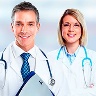 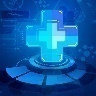 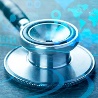 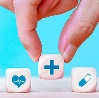 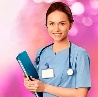 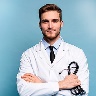 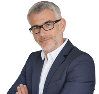 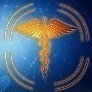 Pořadí 2022Preventivní programy PRO DĚTI A DOROST1.Všeobecná zdravotní pojišťovna České republiky2.Zaměstnanecká pojišťovna Škoda3.Česká průmyslová zdravotní pojišťovnaPořadí 2022Preventivní programy PRO DOSPĚLOU POPULACI1.Všeobecná zdravotní pojišťovna České republiky2.Vojenská zdravotní pojišťovna České republiky3.Zaměstnanecká pojišťovna ŠkodaPořadí 2022PREVENTIVNÍ PROGRAMY (celkové)1.Všeobecná zdravotní pojišťovna České republiky2.Vojenská zdravotní pojišťovna České republiky3.Zaměstnanecká pojišťovna Škoda